الجمهورية الجزائرية الديمقراطية الشعبيةوزارة التعليم العالي والبحث العلميجامعة الشهيد حمه لخضر- الوادي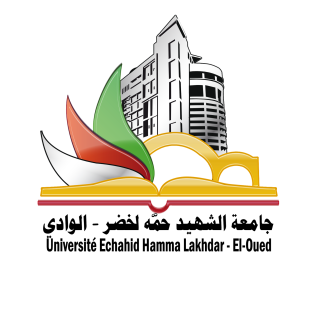 كلية العلوم الاجتماعية والإنسانية                                                              قسم:......................................عنوان المذكرةنوعية الخط ((PT Bold Headingحجم 22مـــذكرة مــــكملة تــــدخل ضــــمن متطلبات  نــــيل شهادة المـــــاستــــر                      في..................................... تخصص....................................من                             إعداد الطالب                                                                                                                               إشرافلجنة المناقشةالسنة الجامعية:2021/2022الاستاذالرتبةالصفةالمؤسسة الأصلية